       Double Negatives 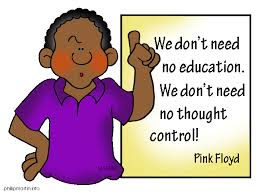 Fine in a Maths exam but you should never use double negatives in your speech or writing!‘Negative’ words include:  No, hardly, never, not, none, barely, nothing, nobody, nothing, can’t, won’t, wasn’t and haven’t.People often use double negatives when using contractions (e.g. didn’t instead of did not) as the mistake is often less noticeable.Common Mistake: I can’t find no information.Standard English:  I can’t find any information.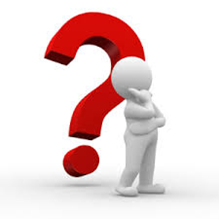 Common Mistake:  “I didn’t do nothing, Sir.”Standard English:  “I didn’t do anything, Sir.”Common Mistake: “There wasn’t nobody in.” Standard English:  There wasn’t anybody in.” Complete the following sentences with…                            …no, any, nothing or anything. Tip:  Look for the negative words. They may be contractions of ‘not’.I haven’t got ____ time to meet you on Saturday.I don’t want ________ else to eat, thank you. _________ else matters when I’m in revision mode!There can’t be ____ talking as there is an exam next door. We are unlikely to see ____ action from these seats.  She didn’t need _____ help. He didn’t get ____ consequences last term.Don’t worry about _____.  It will all be OK in the end.They haven’t got ______ to do.“I don’t want ____ trouble,” warned the teacher.Answers: 1. any    2. anything    3.Nothing   4. any    5. any   6. any    7. any    8. anything   9. anything      10. any. Extension Task:  Think of your own sentences to test the class! 